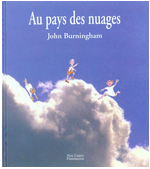 TITREAu pays des nuages AUTEUR 	John burningham RESUME Alors qu'il venait de trébucher au bord d'un à-pic, Alban est emporté par les enfants du Pays des Nuages. D'incroyables parties de saute-nuage et d'improbables batailles de boules de nuages commencent.Alban apprend à marcher sur la ligne de fumée des avions, se baigne dans la pluie, provoque le tonnerre. Mais Alban commence à s'ennuyer de ses parents. Son lit de nuage l'entraîne bientôt au dessus de sa maison.et c'est tout abasourdi qu'Alban se retrouve dans son lit, entouré de ses parents. Retrouvera-t-il la formule magique pour retourner aux Pays des Nuages ? C'est avec un grand bonheur que l'on retrouve ce conte du Pays des Nuages qui mêle poésie, magie, tendresse et humour ;MOTS CLES / THEMATIQUE MORT / COMA / NUAGE / MISE EN RESEAUMalette circo : des livres pour comprendre la mortPOINTS DE VIGILANCE John Burningham s'est ingénié à mélanger dessins et photos, rêve et réalité.Arts plastiques : travail de collage en mêlant différents médiums, travail sur les nuages ( photos de ciel …) LIENS – EXPLOITATION https://www.dailymotion.com/video/xqgxwb  mise en musique de l’album par une classe de CM2https://www.fondationfrancoisschneider.org/wp-content/uploads/2018/07/Dossier_P%C3%A9dagogique_AtlasDesNuages_web.pdfdossier pédagogique sur le nuage dans l’art contemporainen cycle 3 : https://odysseedelaterre.fr/differents-types-nuages/sciences : la formation des nuages , les différents nuages